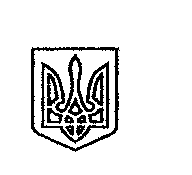 ЩАСЛИВЦЕВСЬКА СІЛЬСЬКА РАДАВИКОНАВЧИЙ КОМІТЕТ                                                     РІШЕННЯ                                                                №4616.04.2020Про затвердження графікупроведення санітарної обробки вулиць та автомобільних доріг комунальноїформи власностіЗаслухавши та обговоривши інформацію сільського голови Плохушко В.О. про те, що в разі посилення заходів щодо забезпечення нерозповсюдження короновірусної хвороби COVID – 19 на території Щасливцевської сільської ради та при наявності виділених з бюджету сільської ради коштів для здійснення санітарної обробки вулиць та автомобільних доріг комунальної форми власності, про  необхідність затвердження  графіку проведення санітарної обробки вулиць та автомобільних доріг комунальної форми власності Щасливцевської сільської ради, враховуючи розпорядження Керівника робіт з ліквідації наслідків медико-біологічної надзвичайної ситуації природного характеру пов’язаної із поширенням короно вірусної хвороби COVID – 19 в Генічеському районі № 9 від 02.04.2020 року «Про вжиття додаткових заходів з ліквідації НС в Генічеському районі», керуючись ст.27 Закону України «Про місцеве самоврядування в Україні» виконавчий комітет Щасливцевської сільської радиВИРІШИВ:1.Затвердити графік проведення санітарної обробки вулиць та автомобільних доріг комунальної форми власності Щасливцевської сільської ради згідно додатку №1.2.Контроль за виконанням даного рішення покласти на голову виконавчого комітету Плохушко В О.Сільський голова                                                        В.ПЛОХУШКО